MENU DLA KLAS „0” (18-22/11/2019)Śniadanie:PN: płatki miodowe z mlekiem/ kanapka pełnoziarnista z pasztetem drobiowym z ogórkiem konserwowym + inne warzywa WT: płatki owsiane na mleku/ kanapka kółko i krzyżyk (ser, polędwica, pomidorek koktajlowy , szczypiorek) ŚR: ryż z cynamonem na mleku/ kanapka motylek ( serek wiejski, rzodkiewka, ogórek, sałata)CZW: naleśniki z powidłami / kakao PT: jajko na twardo z warzywami ( myszka ) + pieczywo żytnie Obiad: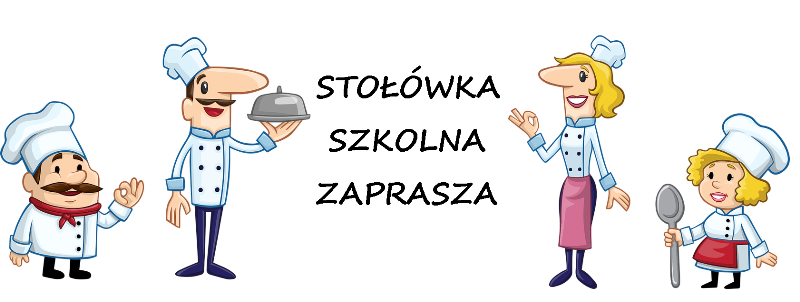 PN: ZUPA pomidorowa z ryżem i warzywami/ pierogi z serem z polewa jogurtowa i brzoskwinią WT: ZUPA żurek z jajkiem i ziemniakami/ schab pieczony z kaszą gryczaną/ buraczki ŚR: ZUPA zacierkowa na rosole z warzywami/ kotlet z piersi indyka z ziemniakami z koperkiem/ surówka z kapusty czerwonej CZW: ZUPA fasolowa na wędzonce z ziemniakami / kurczak z ryżem z (papryka kolorową, cukinią, kalafiorem, brokułem, fasolką szparagową)PT: ZUPA jarzynowa z ziemniakami/ penne ze szpinakiem i serem feta Podwieczorek :PN: ananas w cieście francuskim (wyrób własny)WT: muffinki (wyrób własny) / pomarańcza ŚR: deser gofrowo – bananowy (wyrób własny)CZW: galaretka z winogronami i bitą śmietaną (wyrób własny)PT: chałka z masłem i dżemem / gruszka (WYROBY , WYPIEKI WŁASNE , NA MIEJSCU W KUCHNI SZKOLNEJ…)Zastrzegam sobie możliwość zmian w jadłospisie z powodu braku dostępności produktów … Do każdego posiłku jest podawane picie np: ( herbata, kompot, woda, mleko, kakao, kawa inka, lemoniada, woda, soki 100%…)ZAPRASZAMY, CO TYDZIEŃ , DO PRZEGLADANIA ZDJĘĆ POTRAW Z POPRZEDNIEGO TYGODNIA … 😊ALERGENY : PN : 1,3,7,9 WT: 1.3,7,9ŚR: 1,3,7,9 CZW: 1,3,7,9PT: 1,3,7,9 informacje o alergenach Zgodnie z rozporządzeniem Parlamentu Europejskiego i Rady Nr 1169/2011 w sprawie przekazywania konsumentom informacji na temat żywności, które ze szczególnym uwzględnieniem alergenów, muszą być łatwo dostępne, tak aby rodzic miał świadomość, że w odniesieniu do danej żywności występują kwestie związane z alergiami i nietolerancją pokarmową. W związku z powyższym przy jadłospisie będzie można znaleźć spis alergenów, a przy każdym daniu numer alergenu jaki zawiera to danie.Numery alergenów występujących w posiłkach : Zboża zawierające gluten (pszenica, żyto, jęczmień, owies, orkisz, pszenica kamut,) Skorupiaki i produkty pochodne (produkty przygotowane na ich bazie)Jaja i produkty pochodne (produkty przygotowane na ich bazie)Ryby i produkty pochodne (produkty przygotowane na ich bazie)Orzeszki ziemne (arachidowe i produkty przygotowane na ich bazie)Soja i produkty pochodne (produkty przygotowane na ich bazie)Mleko i produkty pochodne (produkty przygotowane na ich bazie)Orzechy (migdały, orzechy laskowe, orzechy włoskie, orzechy nerkowca, orzechy pekan, orzechy brazylijskie, orzechy pistacjowe, orzechy makadamia lub orzechy oraz produkty przygotowane na ich bazie)Seler i produkty pochodne (produkty przygotowane na ich bazie)Gorczyca i produkty pochodne (produkty przygotowane na ich bazie)Nasiona sezamu i produkty pochodne (przygotowane na ich bazie)Dwutlenek siarki Łubin (produkty przygotowane na ich bazie)Mięczaki (produkty przygotowane na ich bazie)Do przygotowania posiłków używane są przyprawy:pieprz, ziele angielskie, liść laurowy, majeranek, oregano, bazylia, zioła prowansalskie, papryka słodka, pieprz ziołowy, kwasek cytrynowy, cukier waniiowy.Zgodnie z informacjami od producentów mogą one zawierać śladowe ilości : glutenu, mleka, jaj, soi, selera, gorczycy.Również zgodnie z informacjami od producentów niektóre wyroby wędliniarskie  mogą zawierać śladowe ilości soi.